с 26 декабря по 1 января проходит неделя Профилактики злоупотребления алкоголем в новогодние праздники 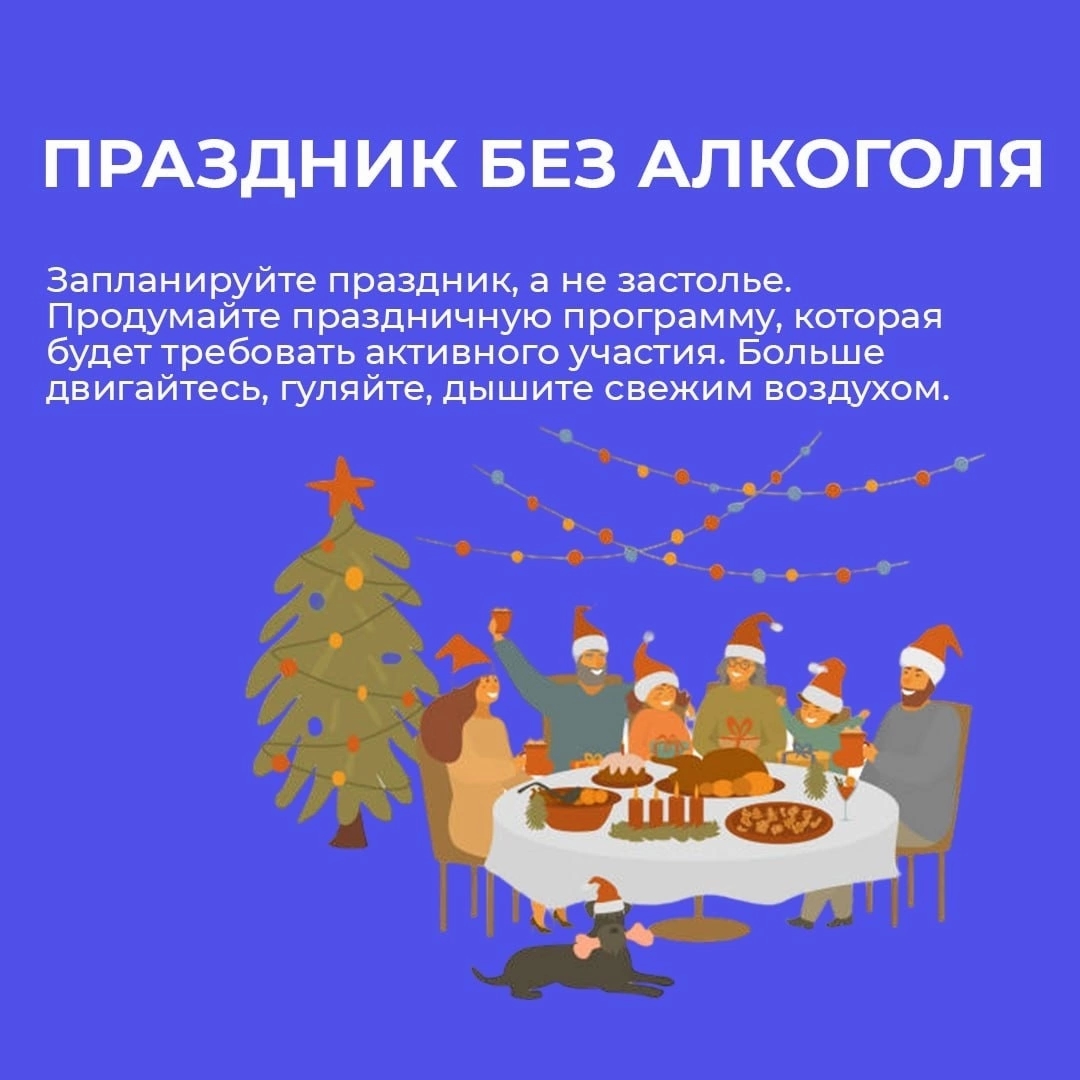   Мы хотим напомнить о вреде злоупотребления спиртными напитками, особенно в праздничные дни, которые можно посвятить родным и близким.   Встречайте новый год в кругу семьи, добрых друзей, наслаждайтесь общением, а не мнимой радостью, которую приносит алкоголь.   Будьте здоровы, берегите себя и своих близких!   #дниздоровьяволочекhttps://vk.com/wall-214334416_131